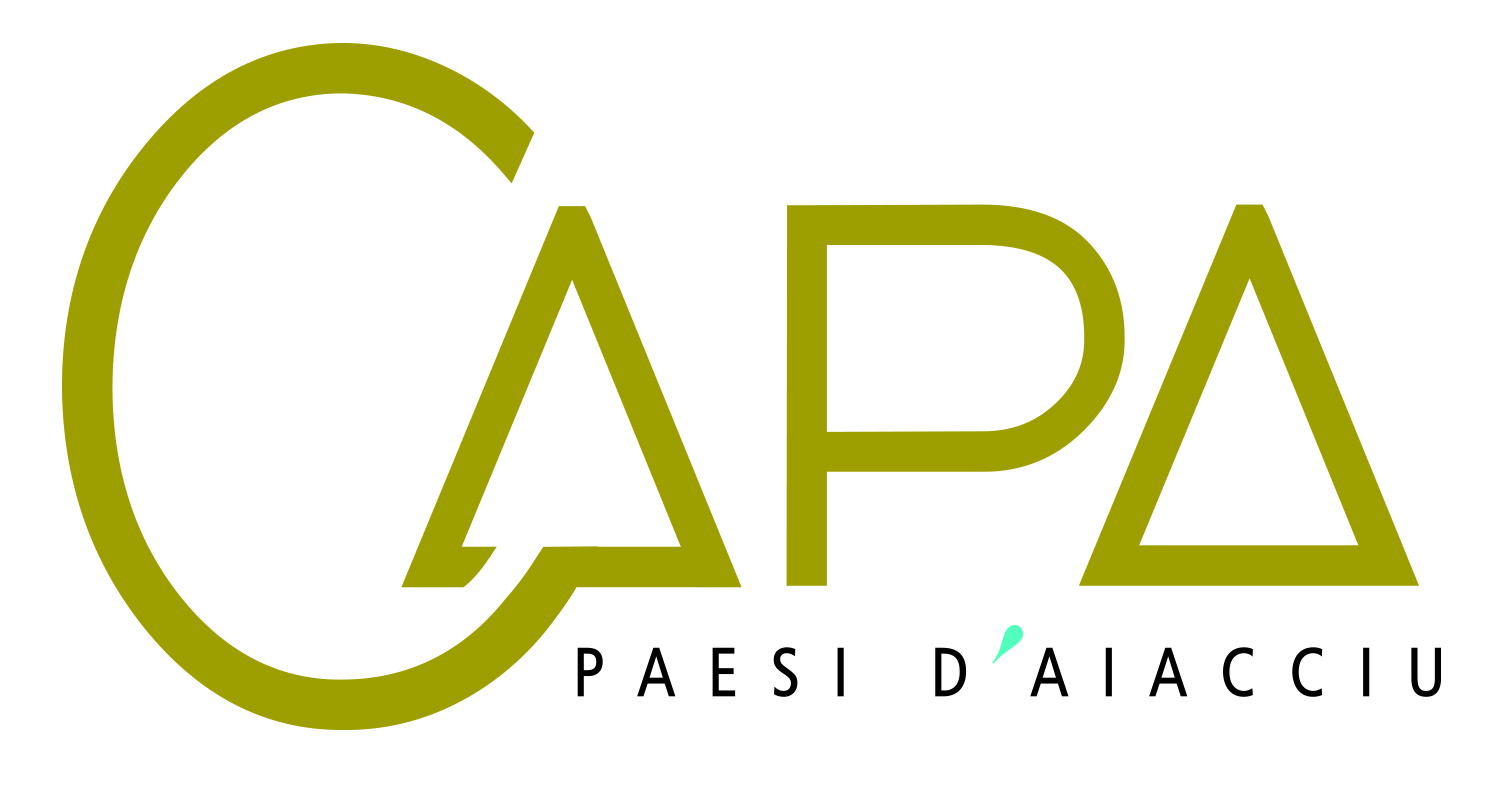 Conseil Intercommunal de Sécurité et Prévention de la DélinquanceRéponse à l’appel à projets 2020FICHE D’INFORMATIONS COMPLEMENTAIRES1 fiche par action à joindre au dossier cerfa n°12156*05Porteur de projet :……………………………………………………………….Intitulé de l’action :………………………………………………..…………….Action nouvelle   						Action reconduite Axes prioritaires du CISPD Les jeunes exposés à la délinquance Les violences faites aux femmes et les violences intrafamiliales La tranquillité publiqueTerritoires concerné(s)par l’action (cocher les cases correspondantes)Publics prioritairement visés par l’action (cocher les cases correspondantes)Nombre de personnes touchées (prévisionnel) par l’action : …………………………..Diagnostic :En amont de la mise en place de votre projet, avez-vous pris contact avec les différents opérateurs en prise avec le public cible (centres sociaux, écoles, Accueil de Loisirs Sans Hébergement…) pour présenter votre initiative et définir une programmation coordonnée (planning, contenu, …) ?oui nonSi oui lesquels ?……………………………………………………………………………………….………………………………………………………………………………………….Si non, pour quelles raisons?………………………………………………………………………………………….………………………………………………………………………………………….La nature des partenariats :Partenariats financiers (veuillez indiquer les partenaires sollicités et les montants demandés).………………………………………………………………………………………….………………………………………………………………………………………….………………………………………………………………………………………….Partenariats dans la mise en œuvre du projet (du diagnostic à l’évaluation).………………………………………………………………………………………….………………………………………………………………………………………….………………………………………………………………………………………….Les autres partenariats (mise à disposition de matériel et de locaux).………………………………………………………………………………………….………………………………………………………………………………………….………………………………………………………………………………………….Communication :Quel support vous permet de communiquer sur votre action (flyers, réseaux sociaux, presse, …) ?………………………………………………………………………………………….………………………………………………………………………………………….………………………………………………………………………………………….De quelle(s) manière(s) envisagez-vous de diffuser l’information (boitage, distribution dans les quartiers, affichage …)………………………………………………………………………………………….………………………………………………………………………………………….Avez-vu prévu un poste de dépenses spécifique à la « communication » dans votre demande de subvention ? Oui Non,  pourquoi ?............................................................................................………………………………………………………………………………………….Suivi et évaluation de l’action :Quels sont les indicateurs qui vous permettent d’évaluer votre action? Indicateurs de réalisation : ils décrivent la nature des actions ou tâches conduites ; ex : caractéristiques du bénéficiaire, nombre d’opérations mise en œuvre, nombre de participants, etc.………………...……………………………………Indicateurs de résultat : ils décrivent les conséquences directes et facilement observables de l’action ; ex : résultats directs sur les bénéficiaires.………………...……………………………………Ces indicateurs vous paraissent-ils suffisants et pertinents pour rendre compte des réalisations et des résultats obtenus ?Oui : ………………..Non : ………………..Si non, à préciser ………………………………………………………………………………Ajaccio              Sarrola         Afa                 Alata                 Appietto Cuttoli                Peri               Tavaco            Villanova            Valle di Mezzana Tout public                                                 Jeunes adultes 16/25 ans                              Femmes                                                      Autres                                                        Enfants 0/6ans                                            Enfants 6/12 ans                                         Adolescents 12/16 ans                                 